SÚMULA DA 5ª REUNIÃO ORDINÁRIA CEP-CAU/SCEsta Súmula foi aprovada na 5ª Reunião Ordinária da CEP-CAU/SC de 24/05/2023, com os votos favoráveis dos Conselheiros Eliane de Queiroz Gomes Castro, José Alberto Gebara,  Mariana Campos de Andrade e Henrique Rafael de Lima.Eduardo Paulon FontesAssistente AdministrativoSecretárioConsiderando o estabelecido no item 1.3 da Deliberação Plenária CAU/SC nº 589, de 12 de março de 2021, que trata dos termos das reuniões virtuais dos órgãos colegiados do CAU/SC, atesto a veracidade das informações prestadas. Publique-se. Jaime Teixeira ChavesSecretário dos Órgãos Colegiadosdo CAU/SC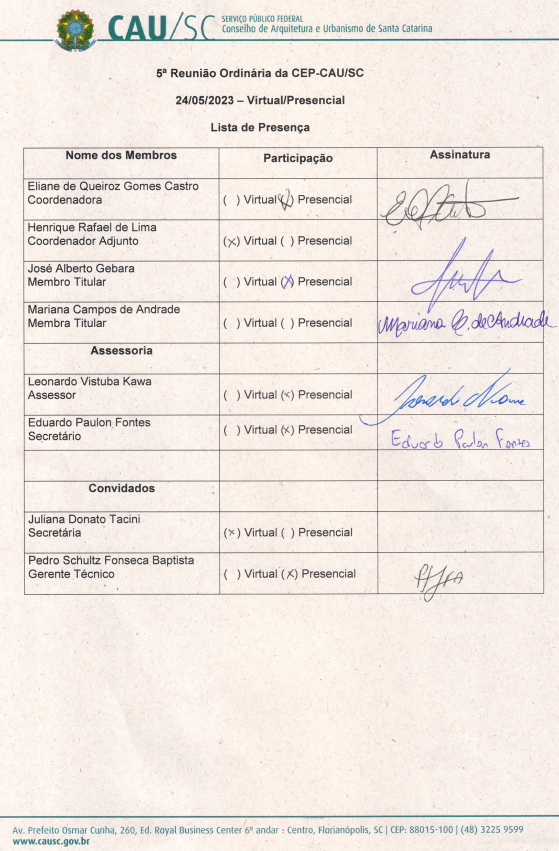 DATA24/05/2023HORÁRIO08:43 às 12:33LOCALReunião HíbridaReunião HíbridaReunião HíbridaMembros presentesMembros presentesMembros presentesHorário chegadaHorário saídaEliane De Queiroz Gomes CastroEliane De Queiroz Gomes CastroCoordenadora08:3012:33Mariana Campos de AndradeMariana Campos de AndradeMembro08:4212:33José Alberto GebaraJosé Alberto GebaraMembro08:3012:33Henrique Rafael de LimaHenrique Rafael de LimaMembro08:4212:00ASSESSORIALeonardo Vistuba Kawa – Gerente de Fiscalização Leonardo Vistuba Kawa – Gerente de Fiscalização Leonardo Vistuba Kawa – Gerente de Fiscalização Leonardo Vistuba Kawa – Gerente de Fiscalização Leonardo Vistuba Kawa – Gerente de Fiscalização Eduardo Paulon Fontes - SecretárioEduardo Paulon Fontes - SecretárioEduardo Paulon Fontes - SecretárioEduardo Paulon Fontes - SecretárioEduardo Paulon Fontes - SecretárioCONVIDADOSPedro Schultz Fonseca Baptista – Gerente Técnico Ausências justificadas Ausências justificadas ConselheiroCarla Rafaela EbelJustificativaMotivo profissionalAusências não justificadas Ausências não justificadas Conselheiro-Justificativa-Leitura e aprovação da Súmula da 4ª Reunião Ordinária EncaminhamentoA súmula foi aprovada e encaminhada para publicação.ComunicadosResponsável-Comunicado-4Apresentação da pauta e dos assuntos extra pauta.44.1. Carta aberta CPUA “Cidade Legal”ORDEM DO DIA1Registros de pessoas jurídicasFonteGERTECRelatorCEP-CAU/SCEncaminhamentoA comissão deliberou por deferir a homologação de 21 registros de pessoas jurídicas, conforme publicado na Deliberação 027/2023 CEP-CAU/SC.2Interrupções e baixas de registros de pessoas jurídicasFonteGERTECRelatorCEP-CAU/SCEncaminhamentoA comissão deliberou por deferir a homologação de 12 baixas de registro de pessoa jurídica, conforme Deliberação 028/2023 CEP-CAU/SC.A comissão deliberou por deferir a homologação de 11 interrupções de registro de pessoa jurídica, conforme Deliberação 029/2023 CEP-CAU/SC.3Interrupções e cancelamentos de registros de pessoas físicasFonteGERTECRelatorCEP-CAU/SCEncaminhamentoA comissão deliberou por deferir a homologação de 21 interrupções de registro de pessoa física, conforme Deliberação 031/2023 CEP-CAU/SC.4Assuntos relacionados às atividades técnicasFonteGERTECRelatorCEP-CAU/SCEncaminhamentoGerente Técnico Pedro relatou o caso de um(a) arquiteto(a) e urbanista que estava com problemas para aprovar projeto de Estação de Tratamento de Esgoto – E.T.E. junto à Prefeitura de Porto Belo. O assunto esta sendo tratado pela GERTEC diretamente com setor responsável pela aprovação.5Processos de fiscalizaçãoFonteGERFISCRelatorCEP-CAU/SCEncaminhamentoNada a relatar.6Projeto: VídeosFonteCEP-CAU/SCRelatorAssessor Leonardo Vistuba KawaEncaminhamentoO Assessor Leonardo informou que o vídeo 4, previsto para ser entregue sexta feira 19 de maio, não foi recebido. A assessoria entrou em contato com a empresa, que ficou de retornar na data de hoje, 24 de maio. Foi levantado na reunião que é necessária uma melhor resolução nos vídeos, para que tenham boa qualidade quando na divulgação do Instagram.7Projeto: Oficinas ItinerantesFonteCEP-CAU/SCRelatorCEP-CAU/SCEncaminhamentoForam definidas alterações em relação as cidades, datas e palestrantes para os eventos, conforme Deliberação 033/2023 CEP-CAU/SC.Os conselheiros também discutiram e propuseram alterações nas artes criadas pelo setor de Comunicação para as oficinas (banners digitais). Propôs-se usar a base das artes utilizadas em anos anteriores, mantendo uma coerência e tradição visual do projeto.  8Projeto: Impressão Materiais GráficosFonteCEP-CAU/SCRelatorCEP-CAU/SCEncaminhamentoNada a relatar.9Projeto: Ação junto às Associações de Arquitetura de InterioresFonteCEP-CAU/SCRelatorCEP-CAU/SCEncaminhamentoRetirado de pauta.10Avaliação e execução dos projetos 2023FonteCEP-CAU/SCRelatorCEP-CAU/SCEncaminhamentoO Gerente Geral João Vicente Scarpin forneceu informações sobre situação da execução orçamentária da CEP no ano. Também abordou as principais ações realizadas, como as oficinas itinerantes e as relações institucionais. 11Planejamento participação nos Fóruns da CEP em 2023FonteCEP-CAU/SCRelatorCEP-CAU/SCEncaminhamentoO Gerente Financeiro Filipe Lima Rockenbach apresentou aos conselheiros a situação financeira do orçamento previsto para a CEP em 2023, explicando o que já foi gasto e quais são os recursos disponíveis para a participação dos conselheiros  CEP em eventos no atual exercício. 12Alteração de calendário das reuniõesFonteCEP-CAU/SCRelatorCEP-CAU/SCEncaminhamentoOs conselheiros revisaram o calendário e estipularam alterações para as reuniões ordinárias, conforme Deliberação 032/2023 CEP-CAU/SC.EXTRAPAUTA1Carta aberta CPUA “Cidade Legal”FonteCEP CAU/SCRelator-EncaminhamentoA Conselheira Mariana Campos de Andrade irá ver com o Gerente Técnico Pedro Schultz Fonseca Baptista sobre o texto e proporá modificações, que deverão ser aprovadas pela comissão, para o texto ser leavado à Plenária.